OPASTEIDEN JA KILPIEN TILAAMINEN MOTOCROSSRADOILLE  REV C 18.10.2019TARKISTA PAIKANNUSTIEDOTOman radan sijaintitiedon Karttakoordinaatit WGS84 voi tarkistaa käyttämällä ladattavaa 112SUOMI  sovellusta  http://www.112.fi  tai hakemalla tiedot http://kansalaisen.karttapaikka.fi  Jos kohteen oikea ja virallinen osoite ei ole tiedossa, tulee se varmistaa paikalliselta kaupungin tontti- ja mittauspuolelta. Hätäkeskuslaitos toimii vain ja ainoastaan virallisen osoitetietokannan kanssa. Huomio! Yleisesti käytössä oleva osoite ei aina ole virallinen ja oikea. Soita ja keskustele paikannustiedoista myös oman paikkakunnan pelastuslaitoksen kanssa. TÄYDENNÄ JA TALLENNA KAAVAKETäytä tilauskaavake tarkistetuilla paikannustiedoilla.Täytä radallesi tilattavien kilpien määrätTallenna tilauskaavake myöhempää mahdollista tarvetta varten.LÄHETÄ KAAVAKE JA MX KILPI TIEDOSTO (pdf)Lähetä paikannustieto- ja tilauskaavake + aineistotiedosto valitsemallesi tulostuslaitokselle. Päivitä ja tee erillinen paikannustietotauluun lisättävä aluekartta. Pyydä tarvittaessa ensin tarjous, jotta tiedät tarkat kustannukset. Tarkenna myös toimituspaikka tulostuslaitokselle.LOPUKSILisätietoja kilpiaineistoon liittyen antaa tarvittaessa Teija Piirto, 0405300181, teija@piirtodesign.fi TILAUSKAAVAKEKILVET MOTOCROSSRADALLEPäivämäärä, yhteystiedot, toimitusosoite ja laskutusosoite:KILPI 1 JA 2 TÄYDENNETTÄVÄT PAIKANNUSTIEDOT:Huom. tulostuslaitos täydentää nämä tiedot suoraan layoutiin/ Indesign aineistoon.Radan nimi:Osoite:Karttakoordinaatit WGS84:Ajo-ohjeet:(esim. Miehikkälän keskustasta käänny vasemmalle Taavetintielle)TÄYDENNÄ TILATTAVIEN KILPIEN MÄÄRÄT SEURAAVALLE SIVULLE:Turvallista ajokautta Mx Safety projektin puolesta!TyyppiKokoKuvaMäärä/kplKILPI 1Toiminta hätätilanteessa(pieni radan reunoille)L 100 X K 75 cm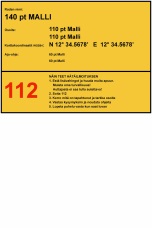 KILPI 2Toiminta hätätilanteessa(Kilpi 2 ja 3 yhdessä)L 100 X K 150 cm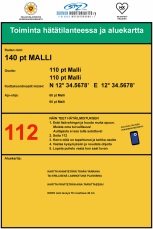 1KILPI 3Turvallisuusohjeet(Kilpi 2 ja 3 yhdessä)L 100 X K 150 cm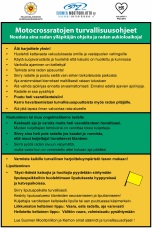 1KILPI 4AAjovuorot 30/30L 75 X K 100 cm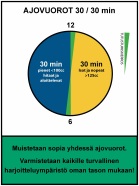 KILPI 4B Ajovuorot 40/20L 75 X K 100 cm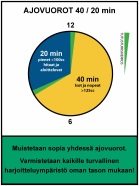 KILPI 4C Ajovuorot 45/15L 75 X K 100 cm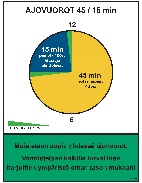 KILPI 5LippumerkitL 75 X K 100 cm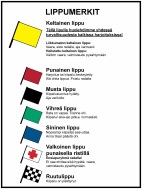 KILPI 6Sisään/ EnterL 30 X K 50 cm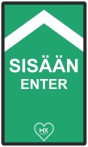 KILPI 7Ulos/ ExitPYSTY, OIKEA TAI VASENL 30 X K 50 cm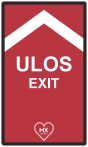 KILPI 8Ajosuunta PYSTY, OIKEA TAI VASENL 30 X K 50 cm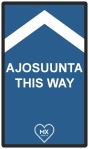 KILPI 9 A Ajosuunta KÄÄNNETTÄVÄL 50 X K 50 cm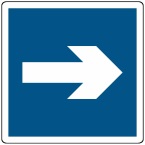 KILPI 9 B (vaihtoehto) Ajosuunta KÄÄNNETTÄVÄHalk. 50 cm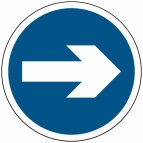 